	OGŁOSZENIE O ZAPYTANIU OFERTOWYMNazwa oraz adres Zamawiającego:     	Miasto Bydgoszcz, Biuro Komunikacji Społecznej ul. Jezuicka 1, 85-102 BydgoszczOpis przedmiotu zamówienia:Przedmiotem zamówienia jest wykonanie i dostawa materiałów promocyjnych z nadrukiem na akcję ekologiczną organizowaną w ramach Bydgoskiego Budżetu Obywatelskiego:Zaproponowana przez Wykonawcę cena winna uwzględniać wykonanie (znakowanie) oraz dostawę materiałów do siedziby Zamawiającego, wraz z wniesieniem po schodach na II piętro). Dostawa jest możliwa w każdym dniu roboczym od poniedziałku do piątku w godzinach 8.00-13.00.Kryterium jakim Zamawiający będzie kierował się przy wyborze to cena oraz czas realizacji zamówienia Kryterium ceny brutto - 80%Kryterium czasu realizacji - 20%najniższa oferowana cena z ważnych ofert (WARTOŚĆ)   ilość punktów = ---------------------------------------------------------------------- x 80%                                   cena badanej oferty (WARTOŚĆ)najkrótszy termin wykonania  zaproponowany w ważnych ofertach w dniach 
         ilość punktów = ------------------------------------------------------- x 20 %    
                   termin wykonania zaproponowany w ofercie ocenianej w dniach        O wyborze oferty zadecyduje największa łączna liczba uzyskanych punktów z obu kryteriów.Termin składania odpowiedzi na zapytanie ofertowe upływa w dniu 08.09.2023r. o godz. 1200.Pytania do zapytania ofertowego można składać do dnia 07.09.2023r. do godz. 1200, za pośrednictwem platformy zakupowejNie dopuszcza się składania ofert częściowych na poszczególne elementy pakietu (oferty można składać wyłącznie na cały pakiet). Zamawiający zastrzega sobie prawo unieważnienia zapytania bez podania przyczyny. Z wybranym Wykonawcą zostanie zawarta umowa.Jeżeli Wykonawca, którego oferta została wybrana jako najkorzystniejsza, uchyla się od zawarcia umowy w sprawie zamówienia, Zamawiający może dokonać ponownego badania i oceny ofert spośród ofert pozostałych w postępowaniu Wykonawców oraz wybrać najkorzystniejszą ofertę albo unieważnić postępowanie.Wykluczeniu z niniejszego postępowania podlegają Wykonawcy, o których mowa w art. 7 ust. 1 ustawy z dnia 13 kwietnia 2022r. – o szczególnych rozwiązaniach w zakresie przeciwdziałania wspieraniu agresji na Ukrainę oraz służących ochronie bezpieczeństwa narodowego (Dz. U. z 2022 r. poz. 835).
T-shirt – 60 szt. w różnych rozmiarachSkład: 150 g/m²Materiał: bawełnaKolor: biały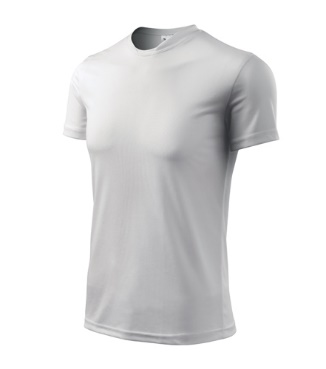 
T-shirt z krótkim rękawem, klasyczny fason, wykonany z bawełny; asymetrycznie podzielony dekolt; krój z bocznymi szwami.kolor – biały Różne rozmiary:- rozmiar M – 20 szt.- rozmiar L – 30 szt.- rozmiar XL – 10 szt. Nadruk wielokolorowy– dwa loga, na każdym rękawie jedno.
60 szt.Worek ze sznurkiem eko – 250 szt.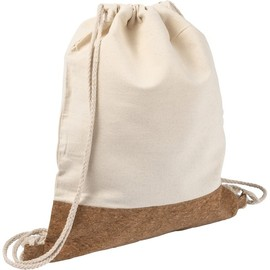 Worek ze sznurkiem ekoKolor – beżowyMateriał – bawełna, korekWymiary - 41 x 33 x 0,3 cm
Nadruk wielokolorowy– dwa loga obok siebie250 szt.